ИТОГИподготовки руководящего состава и обучения населения Тужинского муниципального района по гражданской обороне и защите от чрезвычайных ситуаций за 2016 год и задачи на 2017 учебный год1. Организация и основные итоги подготовки1.1. Подготовка населения к действиям в чрезвычайных ситуациях (далее - ЧС) и обучение способам защиты от опасностей, возникающих при ведении военных конфликтов или вследствие этих конфликтов, проводились в соответствии с требованиями законодательных и нормативных правовых актов Российской Федерации, организационных указаний по обучению населения в области гражданской обороны (далее - ГО) и защиты от ЧС на 2016 год. Обучение населения Тужинского муниципального района проводилось по соответствующим возрастным и социальным группам и специфике производства предприятий.1.2. Обучение всех групп населения проводилось на основании принятых нормативных правовых документов:постановления главы администрации Тужинского муниципального района от 10.06.2008 № 41 «Об организации обучения населения района в области безопасности жизнедеятельности»;распоряжения администрации Тужинского муниципального района от 14.01.2016 № 6 «Об организации обучения и подготовки работников администрации Тужинского муниципального района по вопросам гражданской обороны и защиты от чрезвычайных ситуаций в 2016 году».1.3. Периодичность обучения руководителей и председателей комиссий по предупреждению и ликвидации чрезвычайных ситуаций и обеспечению пожарной безопасности (далее - КЧС и ОПБ), должностных лиц и работников ГОЧС организаций, а также работников, уполномоченных на решение задач в области ГОЧС, в отчетном году соблюдалась. В учебно-методическом центре Кировского областного государственного образовательного бюджетного учреждения «Служба специальных объектов (учебно-методический центр)» (далее - УМЦ КОГОБУ «Служба специальных объектов») в 2016 году обучены 8 человек, что составляет 50 % от плана.1.4. В администрации Тужинского муниципального района разработан и постоянно ведётся регистр подготовки руководителей, должностных лиц и работников ГОЧС.1.5. С целью активизации пропагандистской работы среди населения Тужинского муниципального района в 2016 году были организованы и проведены следующие мероприятия:на сайте администрации Тужинского района размещена и постоянно пополняется страничка «Информация по ГО и ЧС». В 2016 году страничка пополнилась разделом «ЕДДС», где размещается с целью предупреждения населения информация о неблагоприятных погодных явлениях, еженедельная информация о произошедших ЧС за неделю на территории кировской области. В закладке «Информация для населения» размещены памятки по ГО и ЧС;в 2016 году в районной газете «Родной край» были размещены 50 заметок по информированию населения о правилах безопасности при ЧС;периодически через средства массовой информации пропагандировалась деятельность спасателей, личного состава аварийно-спасательных формирований;в муниципальных образованиях на официальных сайтах размещены памятки для населения по ГО и действиям в ЧС;в летних оздоровительных лагерях прошел «День МЧС», в рамках которого детям рассказывались правила безопасности при различных ЧС и отрабатывались практические навыки. 2. Состояние обучения населения в области ГО и защиты от ЧС2.1. Подготовка работающего населения.Подготовка работающего населения в 2016 году проводилась в организациях по программе обучения работающего населения в области безопасности жизнедеятельности, разработанной МЧС России, в объеме 19 часов.Для проведения занятий использовалась учебно-материальная база (далее - УМБ) организаций.За редким исключением качество подготовки данной группы населения остается низким. В ходе проверок выявлено нежелание ряда руководителей организаций заниматься вопросами обучения подчиненных в области ГОЧС. В большинстве организаций УМБ или отсутствует, или находится в запущенном состоянии.2.2. Подготовка неработающего населения.подготовка населения, не занятого в сфере производства и обслуживания, неработающего населения проводилась через средства массовой информации и на сборах граждан. За 2016 год опубликовано более 50 статей, проведено сборов с гражданами – 21.Основной формой доведения до неработающего населения правил поведения в различных ЧС являются листовки, плакаты, памятки, средства массовой информации. Их распространение осуществлялось через специалистов администрации городского и сельских поселений, членов профилактических групп, торговые точки.2.3. Обучение учащихся.Обучение учащихся в общеобразовательных учреждениях проводилось по программе кура «Основы безопасности жизнедеятельности»» (далее - ОБЖ).Основными целями обучения являлись:формирование чувства личной и коллективной безопасности;привитие навыков в распознании и оценке опасностей, а также безопасного поведения в ЧС дома, в школе, на улице и на природе;формирование знаний и умений по защите жизни и здоровья в условиях ЧС, по ликвидации их последствий и оказанию само- и взаимопомощи.В учреждениях образования при выполнении учебных программ обращалось внимание на проведение тренировок с учащимися по предупредительному сигналу «Внимание всем!» и эвакуации.В районе имеется 3 средние общеобразовательные школы, 2 основные общеобразовательные школы, 1 начальная школа и 2 дошкольных учреждения. Предмет ОБЖ изучается в 5-11 классах. Обучение проводится по 35 часовой программе. Из 5  преподавателей ОБЖ двое являются штатными, а 3 учителя работают по совместительству с почасовой оплатой труда. Специально оборудованные учебные кабинеты по курсу ОБЖ имеются в 2 школах района.В начальных классах изучается предмет «Окружающий мир», в котором есть темы, касающиеся вопросов безопасности.Кроме обязательной программы на уроках в учебных заведениях проводились следующие мероприятия:«День гражданской обороны» в 5-11 классах, в рамках которого были проведены уроки безопасности, просмотр видеофильмов с материалами по тематике гражданской обороны; проведение тренировок  по правильному обращению с противогазом, наложению различных видов повязок, тренировки по эвакуации и т.д.Военно-спортивные сборы с юношами 10-11 классов проводились на школьном и межрегиональном уровнях. Межрегиональный уровень проходил в г.Йошкар-Ола в мае с участием 3 школьников Тужинского района. Школьный этап проводился в июне с охватом в 22 человека. Военно-спортивная игра «Зарница» проводилась в мае для учеников 5-10 классов с охватом 50 человек.«День МЧС» проводился во время прохождения оздоровительных летних лагерей, в котором приняли участие 195 школьников 1-9 классов. Мероприятие включало в себя викторину по МЧС, эстафеты по пожарной безопасности, конкурс рисунков «Пожару нет». Данное мероприятие проводилось совместно с ПЧ-56.«Безопасное колесо» проводилось на школьном, районном и региональном уровне. Всего в данном мероприятии приняли участие 164 школьник с 1 по 9 классы. Команда учащихся  МКОУ СОШ с. Ныр в количестве 4 человек  22.09.2016 принимала  участие в областных соревнованиях «Безопасное колесо» и заняла 14 место улучшив свой результат по сравнению с прошлым годов (в 2015 году учащиеся Тужинского района заняли 21 место). Кроме того с учащимися образовательных учреждений проводятся беседы на тему безопасности на воде, дороге, в быту, в транспорте, на дороге, использования электрических приборов и т.д.. Беседы по пожарной безопасности проходят с участием сотрудника ОНД и отработкой практических навыков во время тренировок. Особое внимание уделяется беседам по антитеррористической направленности. Во время работы с учащимися демонстрируются фильмы по теме занятия.3. Учения и тренировкиТренировки проводятся согласно плану основных мероприятий района в области ГО, предупреждения и ликвидации ЧС, обеспечения пожарной безопасности и безопасности людей на водных объектах на 2016 год.За отчетный  период было проведено:05.10.2015 муниципальное звено ТП РСЧС Тужинского муниципального района принимало участие во Всероссийской тренировке по гражданской обороне.6-8.06.2016 под руководством Управления защиты и населений администрации Правительства Кировской области были проведены командно-штабные учения. Учения проходили в 2 этапа с привлечением 77 человек различных служб и учреждений. Работа всех участников КШУ была оценена наблюдателями на оценку «отлично».25.08.2016 были проведены комплексные учения на тему «Организация ликвидации последствий крупного дорожно-транспортного происшествия». В учениях принимали участие 44 человека 4-х аварийно-спасательных формирований с привлечением главы администрации сельского поселения и статистов.17.05.16 проводилось тактико-специальные учения по теме «Предупреждение и ликвидация последствий ЧС на объекте газоснабжения пгт Тужа», в которых приняли участие 5 подразделений аварийно-спасательных служб в количестве 16 человек.04.08.2016 с целью подготовки к избирательной компании было проведены тактико-специальные учения с участием Полиции, Пожарной части и членами избирательных комиссий, с целью отработки навыков по действиям в случае возникновения пожара и ЧС террористического характера на объектах проведения единого дня выборов.Кроме того были проведены 6 штабных и объектовых тренировок с привлечением 34 человек и 18 тренировок в общеобразовательных учреждениях с периодичностью 1 раз в четверть с привлечением 648 учащихся.В основном все учения и тренировки проводились грамотно, учебные вопросы, выносимые на учения и тренировки, отрабатывались в полном объеме.4. Общие выводы4.1. Уровень подготовки всех групп населения в области ГО и защите от ЧС позволяет решать вопросы по предупреждению и ликвидации ЧС мирного и военного времени.4.2. В 2016 году не удалось в полной мере решить следующие вопросы:обучение населения, не занятого в сферах производства и обслуживания, остается одним из самых проблемных направлений и слабым звеном в общей системе подготовки по ГО и защите от ЧС;создать учебно-консультационный пункт и организовать его работу, что не позволяет качественно проводить обучение неработающего населения;ряд руководителей организаций недостаточно внимания уделяют вопросу обучения рабочих и служащих, совершенствованию УМБ, практической отработке нормативов;уровень подготовки отдельных руководителей остается низким и характеризуется слабыми знаниями своих обязанностей, отсутствием навыков в анализе и оценке обстановки при возникновении ЧС, управления силами и средствами для ликвидации их последствий.  5. Задачи на 2017 учебный год5.1. В целях улучшения качества подготовки всех групп населения в области ГО и защиты от ЧС в 2017 году основные усилия направить на:5.1.1. Развитие единой системы подготовки населения в области ГО и защиты от ЧС.5.1.2. Обеспечение выполнения положений законодательных и нормативных правовых актов по подготовке населения в области безопасности жизнедеятельности.5.1.3. Соблюдение периодичности повышения квалификации руководителей всех уровней управления по вопросам ГО и защиты от ЧС, а также внедрение при их обучении новых программ и современных технологий подготовки.5.1.4.  Создание и развитие современной УМБ для подготовки населения в области безопасности жизнедеятельности.5.2. Рекомендовать главам муниципальных образований и организаций планировать в своей работе рассмотрение на служебных совещаниях вопросов организации и хода обучения населения в области безопасности жизнедеятельности, осуществлять контроль за выполнением принятых решений.5.3. Начальнику управления образования администрации Тужинского муниципального района:5.3.1. Повысить ответственность руководителей образовательных учреждений за организацию изучения курса ОБЖ.5.3.2. Определить конкретные мероприятия по организации укомплектования и повышения квалификации преподавателей курса ОБЖ, поддержанию, дальнейшему развитию и совершенствованию УМБ для подготовки обучаемых по курсу ОБЖ.5.4. Рекомендовать руководителям организаций:5.4.1. Основное внимание при обучении работников организаций направить на повышение уровня практических навыков по выполнению задач по предназначению.5.4.2. В ходе учений и тренировок отрабатывать приемы и способы действий в ЧС и при угрозе террористических акций, эвакуации работников, материальных и культурных ценностей, а также вырабатывать необходимые морально-психологические качества, требуемые в экстремальных ситуациях.5.4.3. Принять необходимые меры по оснащению и поддержанию в рабочем состоянии имеющейся УМБ, а также по ее эффективному использованию и совершенствованию.__________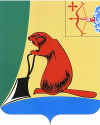 АДМИНИСТРАЦИЯ ТУЖИНСКОГО МУНИЦИПАЛЬНОГО РАЙОНА КИРОВСКОЙ ОБЛАСТИАДМИНИСТРАЦИЯ ТУЖИНСКОГО МУНИЦИПАЛЬНОГО РАЙОНА КИРОВСКОЙ ОБЛАСТИАДМИНИСТРАЦИЯ ТУЖИНСКОГО МУНИЦИПАЛЬНОГО РАЙОНА КИРОВСКОЙ ОБЛАСТИАДМИНИСТРАЦИЯ ТУЖИНСКОГО МУНИЦИПАЛЬНОГО РАЙОНА КИРОВСКОЙ ОБЛАСТИАДМИНИСТРАЦИЯ ТУЖИНСКОГО МУНИЦИПАЛЬНОГО РАЙОНА КИРОВСКОЙ ОБЛАСТИПОСТАНОВЛЕНИЕПОСТАНОВЛЕНИЕПОСТАНОВЛЕНИЕПОСТАНОВЛЕНИЕПОСТАНОВЛЕНИЕ17.01.2017№10пгт Тужапгт Тужапгт ТужаОб итогах подготовки руководящего состава и обучения населения Тужинского муниципального района по гражданской обороне и защите от чрезвычайных ситуаций за 2016 год и задачах на 2017 учебный годОб итогах подготовки руководящего состава и обучения населения Тужинского муниципального района по гражданской обороне и защите от чрезвычайных ситуаций за 2016 год и задачах на 2017 учебный годОб итогах подготовки руководящего состава и обучения населения Тужинского муниципального района по гражданской обороне и защите от чрезвычайных ситуаций за 2016 год и задачах на 2017 учебный годОб итогах подготовки руководящего состава и обучения населения Тужинского муниципального района по гражданской обороне и защите от чрезвычайных ситуаций за 2016 год и задачах на 2017 учебный годОб итогах подготовки руководящего состава и обучения населения Тужинского муниципального района по гражданской обороне и защите от чрезвычайных ситуаций за 2016 год и задачах на 2017 учебный годВ соответствии со статьями 2, 8 Федерального закона от 12.02.1998 
№ 28-ФЗ «О гражданской обороне», статьями 4, 11, 20 Федерального закона от 21.12.1994 № 68-ФЗ «О защите населения и территорий от чрезвычайных ситуаций природного и техногенного характера», постановлением Правительства Российской Федерации от 04.09.2003 № 547 «О подготовке населения в области защиты от чрезвычайных ситуаций природного и техногенного характера» и постановлением главы администрации Тужинского муниципального района Кировской области от 10.06.2008 № 41 «Об организации обучения населения района в области безопасности жизнедеятельности» администрация Тужинского муниципального района ПОСТАНОВЛЯЕТ:1. Утвердить итоги подготовки руководящего состава и обучения населения Тужинского муниципального района по гражданской обороне и защите от чрезвычайных ситуаций за 2016 год и задачи на 2017 учебный год согласно приложению.2. Главному специалисту по ГО и ЧС администрации Тужинского муниципального района:2.1. Довести итоги подготовки населения Тужинского муниципального района по гражданской обороне и защите от чрезвычайных ситуаций за 2016 год и задачи на 2017 год до руководителей предприятий, организаций и учреждений независимо от форм собственности (далее - организации) через официальный сайт администрации Тужинского муниципального района.2.2. Организовать эффективный контроль за ходом обучения всех категорий населения, а также полнотой и качеством разработки организационных, планирующих и отчетных документов по подготовке населения в организациях.3. Рекомендовать главам муниципальных образований и  организаций проанализировать вопросы обучения работников в области безопасности жизнедеятельности. По итогам обучения 2016 года определить задачи и мероприятия на 2017 год, оформив их соответствующим актом.4. Опубликовать настоящее постановление в бюллетене муниципальных нормативных правовых актов органов местного самоуправления Тужинского муниципального района Кировской области.5. Контроль за выполнением настоящего постановления оставляю за собой.В соответствии со статьями 2, 8 Федерального закона от 12.02.1998 
№ 28-ФЗ «О гражданской обороне», статьями 4, 11, 20 Федерального закона от 21.12.1994 № 68-ФЗ «О защите населения и территорий от чрезвычайных ситуаций природного и техногенного характера», постановлением Правительства Российской Федерации от 04.09.2003 № 547 «О подготовке населения в области защиты от чрезвычайных ситуаций природного и техногенного характера» и постановлением главы администрации Тужинского муниципального района Кировской области от 10.06.2008 № 41 «Об организации обучения населения района в области безопасности жизнедеятельности» администрация Тужинского муниципального района ПОСТАНОВЛЯЕТ:1. Утвердить итоги подготовки руководящего состава и обучения населения Тужинского муниципального района по гражданской обороне и защите от чрезвычайных ситуаций за 2016 год и задачи на 2017 учебный год согласно приложению.2. Главному специалисту по ГО и ЧС администрации Тужинского муниципального района:2.1. Довести итоги подготовки населения Тужинского муниципального района по гражданской обороне и защите от чрезвычайных ситуаций за 2016 год и задачи на 2017 год до руководителей предприятий, организаций и учреждений независимо от форм собственности (далее - организации) через официальный сайт администрации Тужинского муниципального района.2.2. Организовать эффективный контроль за ходом обучения всех категорий населения, а также полнотой и качеством разработки организационных, планирующих и отчетных документов по подготовке населения в организациях.3. Рекомендовать главам муниципальных образований и  организаций проанализировать вопросы обучения работников в области безопасности жизнедеятельности. По итогам обучения 2016 года определить задачи и мероприятия на 2017 год, оформив их соответствующим актом.4. Опубликовать настоящее постановление в бюллетене муниципальных нормативных правовых актов органов местного самоуправления Тужинского муниципального района Кировской области.5. Контроль за выполнением настоящего постановления оставляю за собой.В соответствии со статьями 2, 8 Федерального закона от 12.02.1998 
№ 28-ФЗ «О гражданской обороне», статьями 4, 11, 20 Федерального закона от 21.12.1994 № 68-ФЗ «О защите населения и территорий от чрезвычайных ситуаций природного и техногенного характера», постановлением Правительства Российской Федерации от 04.09.2003 № 547 «О подготовке населения в области защиты от чрезвычайных ситуаций природного и техногенного характера» и постановлением главы администрации Тужинского муниципального района Кировской области от 10.06.2008 № 41 «Об организации обучения населения района в области безопасности жизнедеятельности» администрация Тужинского муниципального района ПОСТАНОВЛЯЕТ:1. Утвердить итоги подготовки руководящего состава и обучения населения Тужинского муниципального района по гражданской обороне и защите от чрезвычайных ситуаций за 2016 год и задачи на 2017 учебный год согласно приложению.2. Главному специалисту по ГО и ЧС администрации Тужинского муниципального района:2.1. Довести итоги подготовки населения Тужинского муниципального района по гражданской обороне и защите от чрезвычайных ситуаций за 2016 год и задачи на 2017 год до руководителей предприятий, организаций и учреждений независимо от форм собственности (далее - организации) через официальный сайт администрации Тужинского муниципального района.2.2. Организовать эффективный контроль за ходом обучения всех категорий населения, а также полнотой и качеством разработки организационных, планирующих и отчетных документов по подготовке населения в организациях.3. Рекомендовать главам муниципальных образований и  организаций проанализировать вопросы обучения работников в области безопасности жизнедеятельности. По итогам обучения 2016 года определить задачи и мероприятия на 2017 год, оформив их соответствующим актом.4. Опубликовать настоящее постановление в бюллетене муниципальных нормативных правовых актов органов местного самоуправления Тужинского муниципального района Кировской области.5. Контроль за выполнением настоящего постановления оставляю за собой.В соответствии со статьями 2, 8 Федерального закона от 12.02.1998 
№ 28-ФЗ «О гражданской обороне», статьями 4, 11, 20 Федерального закона от 21.12.1994 № 68-ФЗ «О защите населения и территорий от чрезвычайных ситуаций природного и техногенного характера», постановлением Правительства Российской Федерации от 04.09.2003 № 547 «О подготовке населения в области защиты от чрезвычайных ситуаций природного и техногенного характера» и постановлением главы администрации Тужинского муниципального района Кировской области от 10.06.2008 № 41 «Об организации обучения населения района в области безопасности жизнедеятельности» администрация Тужинского муниципального района ПОСТАНОВЛЯЕТ:1. Утвердить итоги подготовки руководящего состава и обучения населения Тужинского муниципального района по гражданской обороне и защите от чрезвычайных ситуаций за 2016 год и задачи на 2017 учебный год согласно приложению.2. Главному специалисту по ГО и ЧС администрации Тужинского муниципального района:2.1. Довести итоги подготовки населения Тужинского муниципального района по гражданской обороне и защите от чрезвычайных ситуаций за 2016 год и задачи на 2017 год до руководителей предприятий, организаций и учреждений независимо от форм собственности (далее - организации) через официальный сайт администрации Тужинского муниципального района.2.2. Организовать эффективный контроль за ходом обучения всех категорий населения, а также полнотой и качеством разработки организационных, планирующих и отчетных документов по подготовке населения в организациях.3. Рекомендовать главам муниципальных образований и  организаций проанализировать вопросы обучения работников в области безопасности жизнедеятельности. По итогам обучения 2016 года определить задачи и мероприятия на 2017 год, оформив их соответствующим актом.4. Опубликовать настоящее постановление в бюллетене муниципальных нормативных правовых актов органов местного самоуправления Тужинского муниципального района Кировской области.5. Контроль за выполнением настоящего постановления оставляю за собой.В соответствии со статьями 2, 8 Федерального закона от 12.02.1998 
№ 28-ФЗ «О гражданской обороне», статьями 4, 11, 20 Федерального закона от 21.12.1994 № 68-ФЗ «О защите населения и территорий от чрезвычайных ситуаций природного и техногенного характера», постановлением Правительства Российской Федерации от 04.09.2003 № 547 «О подготовке населения в области защиты от чрезвычайных ситуаций природного и техногенного характера» и постановлением главы администрации Тужинского муниципального района Кировской области от 10.06.2008 № 41 «Об организации обучения населения района в области безопасности жизнедеятельности» администрация Тужинского муниципального района ПОСТАНОВЛЯЕТ:1. Утвердить итоги подготовки руководящего состава и обучения населения Тужинского муниципального района по гражданской обороне и защите от чрезвычайных ситуаций за 2016 год и задачи на 2017 учебный год согласно приложению.2. Главному специалисту по ГО и ЧС администрации Тужинского муниципального района:2.1. Довести итоги подготовки населения Тужинского муниципального района по гражданской обороне и защите от чрезвычайных ситуаций за 2016 год и задачи на 2017 год до руководителей предприятий, организаций и учреждений независимо от форм собственности (далее - организации) через официальный сайт администрации Тужинского муниципального района.2.2. Организовать эффективный контроль за ходом обучения всех категорий населения, а также полнотой и качеством разработки организационных, планирующих и отчетных документов по подготовке населения в организациях.3. Рекомендовать главам муниципальных образований и  организаций проанализировать вопросы обучения работников в области безопасности жизнедеятельности. По итогам обучения 2016 года определить задачи и мероприятия на 2017 год, оформив их соответствующим актом.4. Опубликовать настоящее постановление в бюллетене муниципальных нормативных правовых актов органов местного самоуправления Тужинского муниципального района Кировской области.5. Контроль за выполнением настоящего постановления оставляю за собой.Глава Тужинского муниципального районаГлава Тужинского муниципального районаЕ.В. ВидякинаЕ.В. ВидякинаПриложениеУТВЕРЖДЕНЫпостановлением администрации Тужинского муниципального района Кировской областиот 17.01.2017 № 10